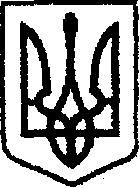 У К Р А Ї Н Ачернігівська обласна державна адміністраціяУПРАВЛІННЯ  КАПІТАЛЬНОГО БУДІВНИЦТВАН А К А ЗПро право підписуУ зв'язку з виробничою необхідністю та кадровими змінамин а к а з у ю:1. Право першого підпису на фінансових та статистичних документах залишаю за собою2. Надаю право першого підпису на фінансових та статистичних документах 303.01.2020: 2.1. Ковальчук Наталії Михайлівні, заступнику начальника Управління начальнику відділу економічного аналізу та договорів.2.2. Шурику Роману Володимировичу, начальнику відділу організації будівництва та технічного нагляду.2.3. Старишу Віталію Федоровичу, начальнику відділу розвитку мережі автомобільних доріг.2.4. Миснику Олександру Івановичу, начальнику відділу експлуатаційного утримання автомобільних доріг.2.5. Ключнику Валерію Степановичу, начальнику відділу адміністративно- господарської, організаційної роботи та інформаційного забезпечення.3. Надаю право другого підпису на фінансових та статистичних документах з 03.01.2020 Cереді Світлані Михайлівні, начальнику відділу фінансового забезпечення головному бухгалтеру та Лаптій Людмилі Володимирівні, заступнику начальника відділу фінансового забезпечення.4. Вважати таким, що втратив чинність наказ начальника Управління від 26.11.2019 №551 «Про право підпису».Начальник 									Андрій ТИШИНАвід 26 грудня 2019 р.        Чернігів№ 631